Person (address)—Australian postcode (Postcode datafile), code NNN[N]Exported from METEOR(AIHW's Metadata Online Registry)© Australian Institute of Health and Welfare 2024This product, excluding the AIHW logo, Commonwealth Coat of Arms and any material owned by a third party or protected by a trademark, has been released under a Creative Commons BY 4.0 (CC BY 4.0) licence. Excluded material owned by third parties may include, for example, design and layout, images obtained under licence from third parties and signatures. We have made all reasonable efforts to identify and label material owned by third parties.You may distribute, remix and build on this website’s material but must attribute the AIHW as the copyright holder, in line with our attribution policy. The full terms and conditions of this licence are available at https://creativecommons.org/licenses/by/4.0/.Enquiries relating to copyright should be addressed to info@aihw.gov.au.Enquiries or comments on the METEOR metadata or download should be directed to the METEOR team at meteor@aihw.gov.au.Person (address)—Australian postcode (Postcode datafile), code NNN[N]Identifying and definitional attributesIdentifying and definitional attributesMetadata item type:Data ElementShort name:Postcode - AustralianSynonymous names:Postcode - AustralianMETEOR identifier:270515Registration status:Community Services (retired), Superseded 25/08/2005Health, Superseded 04/05/2005Data Element Concept:Person (address)—Australian postcodeValue Domain:Australian postcode code (Postcode datafile) NNN[N]Value domain attributesValue domain attributesValue domain attributesRepresentational attributesRepresentational attributesRepresentational attributesClassification scheme:Postcode datafilePostcode datafileRepresentation class:CodeCodeData type:NumberNumberFormat:NNN[N]NNN[N]Maximum character length:44Collection and usage attributesCollection and usage attributesGuide for use:The postcode book is updated more than once annually as postcodes are a dynamic entity and are constantly changing.Collection methods:Leave Postcode - Australian blank for:Any overseas address Unknown address No fixed address.Comments:Postcode may be used in the analysis of data on a geographical basis, which involves a conversion from postcodes to the Australian Bureau of Statistics (ABS) postal areas. This conversion results in some inaccuracy of information. However, in some data sets postcode is the only geographic identifier, therefore the use of other more accurate indicators (e.g. Statistical Local Area (SLA)) is not always possible.When dealing with aggregate data, postal areas, converted from postcodes, can be mapped to Australian Standard Geographical Classification codes using an ABS concordance, for example to determine SLAs. It should be noted that such concordances should not be used to determine the SLA of any individual's postcode. Where individual street addresses are available, these can be mapped to ASGC codes (e.g. SLAs) using the ABS National Localities Index (NLI).Data element attributes Data element attributes Collection and usage attributesCollection and usage attributesCollection methods:May be collected as part of Address line or separately. Postal addresses may be different from where a person actually resides, or a service is actually located.Source and reference attributesSource and reference attributesSubmitting organisation:Standards AustraliaNational Health Data CommitteeNational Community Services Data CommitteeOrigin:Standards Australia 2002. Australian Standard AS5017-2002 Health Care Client Identification. Sydney: Standards Australia.Reference documents:Refer to ABS Catalogue No. 1252.0 for full details of the NLI.Relational attributesRelational attributesRelated metadata references:Has been superseded by Person (address)—Australian postcode, code (Postcode datafile) {NNNN}       Community Services (retired), Superseded 06/02/2012       Early Childhood, Superseded 09/03/2012       Health, Superseded 07/12/2011       Homelessness, Superseded 30/05/2013       Housing assistance, Superseded 30/05/2013
Is re-engineered from  Postcode - Australian, version 3, DE, Int. NCSDD & NHDD, NCSIMG & NHIMG, Superseded 01/03/2005.pdf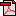  (18.3 KB)       No registration statusImplementation in Data Set Specifications:Health care client identification       Health, Superseded 04/05/2005Implementation in Indicators:Used as Disaggregation
National Health Performance Authority, Healthy Communities: Percentage of adults who are overweight or obese, 2011–12       National Health Performance Authority (retired), Retired 01/07/2016